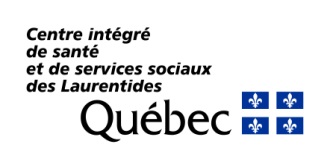 Date de l’accusé de réception de l’IDC concerné :(jj/mm/aaaa)Identification de l’usagerIdentification de l’usagerIdentification de l’usagerIdentification de l’usagerIdentification de l’usagerIdentification de l’usagerIdentification de l’usagerIdentification de l’usagerIdentification de l’usagerIdentification de l’usagerIdentification de l’usagerIdentification de l’usagerIdentification de l’usagerIdentification de l’usagerNom et prénomNom et prénomNom et prénomNo usagerSexeM      F M      F M      F Date de naissance  (jj/mm/aaaa)Date de naissance  (jj/mm/aaaa)Nom de l’intervenant ayant complété l’IDC Nom de l’intervenant ayant complété l’IDC Nom de l’intervenant ayant complété l’IDC Nom de l’intervenant ayant complété l’IDC Nom de l’intervenant ayant complété l’IDC Nom de l’intervenant ayant complété l’IDC Nom de l’intervenant ayant complété l’IDC Identification de la ressourceIdentification de la ressourceIdentification de la ressourceIdentification de la ressourceIdentification de la ressourceIdentification de la ressourceIdentification de la ressourceIdentification de la ressourceIdentification de la ressourceIdentification de la ressourceIdentification de la ressourceIdentification de la ressourceIdentification de la ressourceIdentification de la ressourceNom du ou des responsables	Nom du ou des responsables	Nom du ou des responsables	Nom du ou des responsables	Nom du ou des responsables	Régime de représentationRégime de représentationRégime de représentationRégime de représentationRégime de représentationADRAQ Laurentides (SRAA)               FFARIQ            FRIJQ            ARIHQ ADRAQ Laurentides (SRAA)               FFARIQ            FRIJQ            ARIHQ ADRAQ Laurentides (SRAA)               FFARIQ            FRIJQ            ARIHQ ADRAQ Laurentides (SRAA)               FFARIQ            FRIJQ            ARIHQ ADRAQ Laurentides (SRAA)               FFARIQ            FRIJQ            ARIHQ ADRAQ Laurentides (SRAA)               FFARIQ            FRIJQ            ARIHQ ADRAQ Laurentides (SRAA)               FFARIQ            FRIJQ            ARIHQ ADRAQ Laurentides (SRAA)               FFARIQ            FRIJQ            ARIHQ ADRAQ Laurentides (SRAA)               FFARIQ            FRIJQ            ARIHQ Adresse complète de l’installationAdresse complète de l’installationAdresse complète de l’installationAdresse complète de l’installationAdresse complète de l’installationTéléphone  Téléphone  CourrielCourrielCourrielDirection programme clientèle de la ressourceDirection programme clientèle de la ressourceDirection programme clientèle de la ressourceDirection programme clientèle de la ressourceSanté mentale                   DPDRP                    SAPA               JEUNESSE Santé mentale                   DPDRP                    SAPA               JEUNESSE Santé mentale                   DPDRP                    SAPA               JEUNESSE Santé mentale                   DPDRP                    SAPA               JEUNESSE Santé mentale                   DPDRP                    SAPA               JEUNESSE Santé mentale                   DPDRP                    SAPA               JEUNESSE Santé mentale                   DPDRP                    SAPA               JEUNESSE Santé mentale                   DPDRP                    SAPA               JEUNESSE Santé mentale                   DPDRP                    SAPA               JEUNESSE Santé mentale                   DPDRP                    SAPA               JEUNESSE Motifs de la demandeVeuillez cocher le ou les descripteurs visés par la demande d’examen et préciser le motif de la demande*Motifs de la demandeVeuillez cocher le ou les descripteurs visés par la demande d’examen et préciser le motif de la demande*Motifs de la demandeVeuillez cocher le ou les descripteurs visés par la demande d’examen et préciser le motif de la demande*Motifs de la demandeVeuillez cocher le ou les descripteurs visés par la demande d’examen et préciser le motif de la demande*Motifs de la demandeVeuillez cocher le ou les descripteurs visés par la demande d’examen et préciser le motif de la demande*Motifs de la demandeVeuillez cocher le ou les descripteurs visés par la demande d’examen et préciser le motif de la demande*Motifs de la demandeVeuillez cocher le ou les descripteurs visés par la demande d’examen et préciser le motif de la demande*Motifs de la demandeVeuillez cocher le ou les descripteurs visés par la demande d’examen et préciser le motif de la demande*Motifs de la demandeVeuillez cocher le ou les descripteurs visés par la demande d’examen et préciser le motif de la demande*Motifs de la demandeVeuillez cocher le ou les descripteurs visés par la demande d’examen et préciser le motif de la demande*Motifs de la demandeVeuillez cocher le ou les descripteurs visés par la demande d’examen et préciser le motif de la demande*Motifs de la demandeVeuillez cocher le ou les descripteurs visés par la demande d’examen et préciser le motif de la demande*Motifs de la demandeVeuillez cocher le ou les descripteurs visés par la demande d’examen et préciser le motif de la demande*Motifs de la demandeVeuillez cocher le ou les descripteurs visés par la demande d’examen et préciser le motif de la demande*AlimentationAlimentationAlimentationAlimentationAlimentationAlimentationAlimentationAlimentationAlimentationConduite (émotions)Conduite (émotions)Conduite (émotions)HabillementHabillementHabillementHabillementHabillementHabillementHabillementHabillementHabillementConduite (capacité relationnelle)Conduite (capacité relationnelle)Conduite (capacité relationnelle)Hygiène (se laver correctement)Hygiène (se laver correctement)Hygiène (se laver correctement)Hygiène (se laver correctement)Hygiène (se laver correctement)Hygiène (se laver correctement)Hygiène (se laver correctement)Hygiène (se laver correctement)Hygiène (se laver correctement)Conduite (comportements autodestructeurs)Conduite (comportements autodestructeurs)Conduite (comportements autodestructeurs)Hygiène (entretenir sa personne)Hygiène (entretenir sa personne)Hygiène (entretenir sa personne)Hygiène (entretenir sa personne)Hygiène (entretenir sa personne)Hygiène (entretenir sa personne)Hygiène (entretenir sa personne)Hygiène (entretenir sa personne)Hygiène (entretenir sa personne)IntégrationIntégrationIntégrationÉliminationÉliminationÉliminationÉliminationÉliminationÉliminationÉliminationÉliminationÉliminationVie autonomeVie autonomeVie autonomeMobilité (transferts)Mobilité (transferts)Mobilité (transferts)Mobilité (transferts)Mobilité (transferts)Mobilité (transferts)Mobilité (transferts)Mobilité (transferts)Mobilité (transferts)Physique (médicaments)Physique (médicaments)Physique (médicaments)Mobilité (déplacements)Mobilité (déplacements)Mobilité (déplacements)Mobilité (déplacements)Mobilité (déplacements)Mobilité (déplacements)Mobilité (déplacements)Mobilité (déplacements)Mobilité (déplacements)Physique (soins)Physique (soins)Physique (soins)Mobilité (escaliers)Mobilité (escaliers)Mobilité (escaliers)Mobilité (escaliers)Mobilité (escaliers)Mobilité (escaliers)Mobilité (escaliers)Mobilité (escaliers)Mobilité (escaliers)Rendez-vousRendez-vousRendez-vousConduite (impulsions)Conduite (impulsions)Conduite (impulsions)Conduite (impulsions)Conduite (impulsions)Conduite (impulsions)Conduite (impulsions)Conduite (impulsions)Conduite (impulsions)Précisions :      Précisions :      Précisions :      Précisions :      Précisions :      Précisions :      Précisions :      Précisions :      Précisions :      Précisions :      Précisions :      Précisions :      Précisions :      Précisions :      *Veuillez noter que l’ensemble des descripteurs sera examiné lors de l’analyse*Veuillez noter que l’ensemble des descripteurs sera examiné lors de l’analyse*Veuillez noter que l’ensemble des descripteurs sera examiné lors de l’analyse*Veuillez noter que l’ensemble des descripteurs sera examiné lors de l’analyse*Veuillez noter que l’ensemble des descripteurs sera examiné lors de l’analyse*Veuillez noter que l’ensemble des descripteurs sera examiné lors de l’analyse*Veuillez noter que l’ensemble des descripteurs sera examiné lors de l’analyse*Veuillez noter que l’ensemble des descripteurs sera examiné lors de l’analyse*Veuillez noter que l’ensemble des descripteurs sera examiné lors de l’analyse*Veuillez noter que l’ensemble des descripteurs sera examiné lors de l’analyse*Veuillez noter que l’ensemble des descripteurs sera examiné lors de l’analyse*Veuillez noter que l’ensemble des descripteurs sera examiné lors de l’analyse*Veuillez noter que l’ensemble des descripteurs sera examiné lors de l’analyse*Veuillez noter que l’ensemble des descripteurs sera examiné lors de l’analyseSignature(s)Date de la demandeVeuillez acheminer le présent formulaire à l’une des coordonnées suivantes (par courriel ou par envoi postal) :Veuillez acheminer le présent formulaire à l’une des coordonnées suivantes (par courriel ou par envoi postal) :Veuillez acheminer le présent formulaire à l’une des coordonnées suivantes (par courriel ou par envoi postal) :Veuillez acheminer le présent formulaire à l’une des coordonnées suivantes (par courriel ou par envoi postal) :ClientèleCoordonnées JeunesseDI-TSA-DPJosée Lamarche : 500, boul. des Laurentides, suite 252, Saint-Jérôme, J7Z 4M2Josée Lamarche : 500, boul. des Laurentides, suite 252, Saint-Jérôme, J7Z 4M2Santé mentaleSAPARECEVABILITÉ DE LA DEMANDERECEVABILITÉ DE LA DEMANDERECEVABILITÉ DE LA DEMANDERECEVABILITÉ DE LA DEMANDERECEVABILITÉ DE LA DEMANDEDemande reçue le  (jj/mm/aaaa) Nom du gestionnaire responsableRecevabilité de la demande Recevable Recevable Recevable Non-recevable Motif du rejet de la demande, s’il y a lieu :      Motif du rejet de la demande, s’il y a lieu :      Motif du rejet de la demande, s’il y a lieu :      Motif du rejet de la demande, s’il y a lieu :      Motif du rejet de la demande, s’il y a lieu :      ANALYSE ET RECOMMANDATIONS DE LA PERSONNE DÉSIGNÉEANALYSE ET RECOMMANDATIONS DE LA PERSONNE DÉSIGNÉEANALYSE ET RECOMMANDATIONS DE LA PERSONNE DÉSIGNÉEANALYSE ET RECOMMANDATIONS DE LA PERSONNE DÉSIGNÉEANALYSE ET RECOMMANDATIONS DE LA PERSONNE DÉSIGNÉEAnalyse effectuée le (jj/mm/aaaa) Nom de la personne désignéeRecommandations Modification requise Modification requise Modification requise Aucune modification Détail des recommandations :      Détail des recommandations :      Détail des recommandations :      Détail des recommandations :      Détail des recommandations :      DÉCISION PAR LE GESTIONNAIRE RESPONSABLEDÉCISION PAR LE GESTIONNAIRE RESPONSABLEDÉCISION PAR LE GESTIONNAIRE RESPONSABLEDÉCISION PAR LE GESTIONNAIRE RESPONSABLEDÉCISION PAR LE GESTIONNAIRE RESPONSABLENom de la personne désignéeNom de la personne désignéeDécision finaleDécision finaleModification de la classification  Modification de la classification  Statu quo Décision transmise à la ressource le Décision transmise à la ressource le       (jj/mm/aaaa)      (jj/mm/aaaa)      (jj/mm/aaaa)Nom du gestionnaire SignatureDate 